Bedfordshire Eating Disorder Team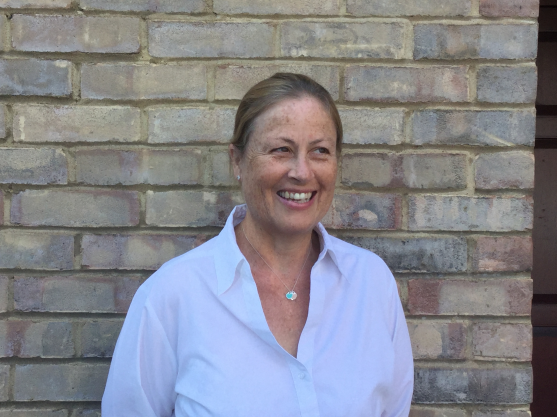 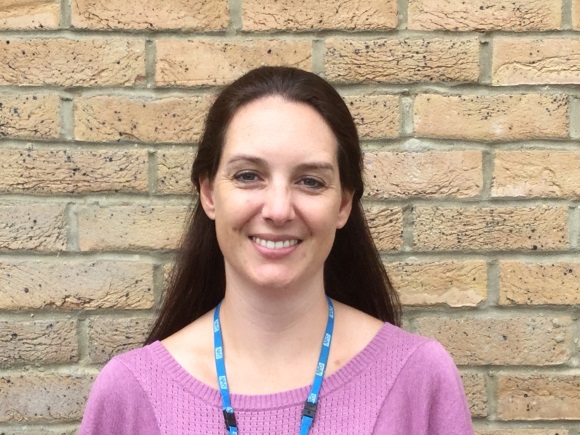      Sarah Fuller				  Lorraine Jewell	     Eating Disorders Dietician		  Consultant Clinical Psychologist	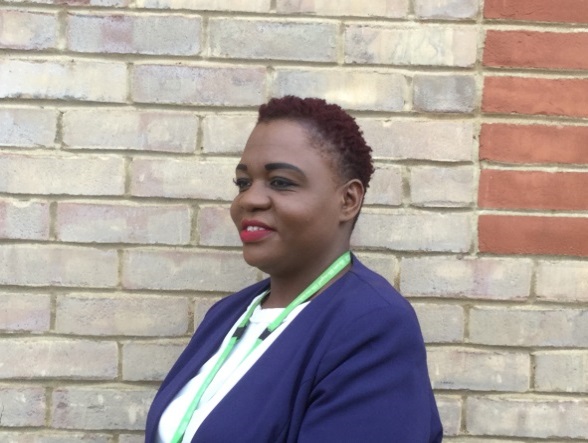 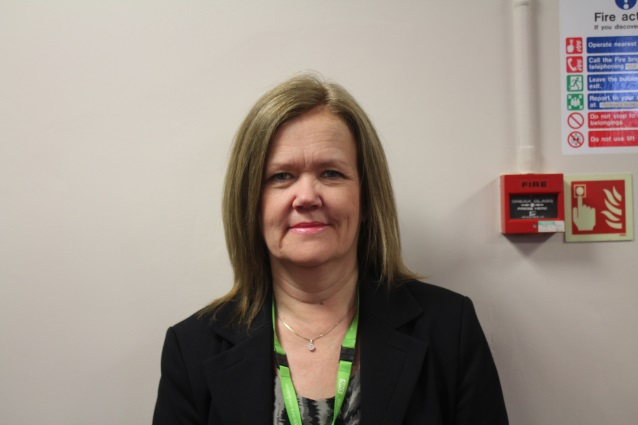      Linda Hurst 				    Stella Makoni     CAMHS General Manager		   Lead Eating Disorders Nurse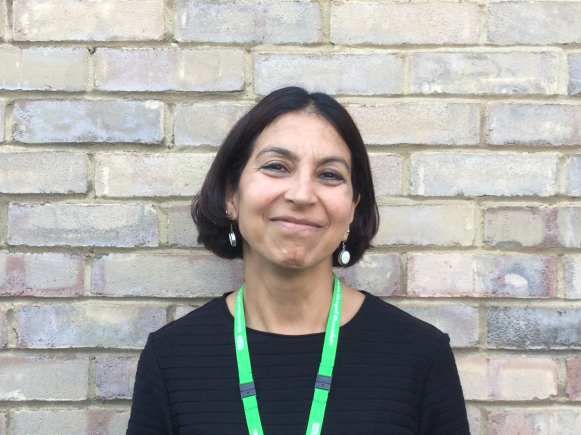 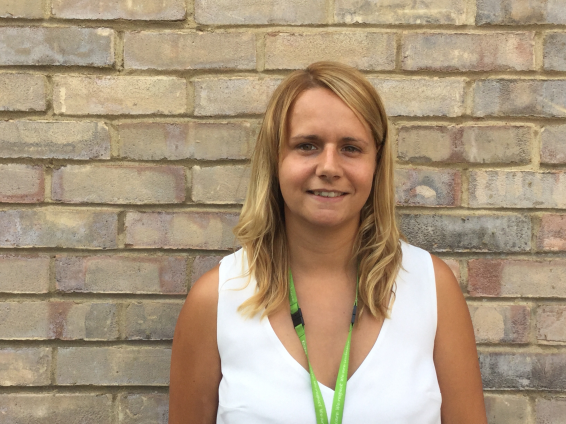     Sammie Skinner			    Renu Daryanani    Specialist Eating Disorder                           Consultant Child & Adolescent    Nurse					    Psychiatrist